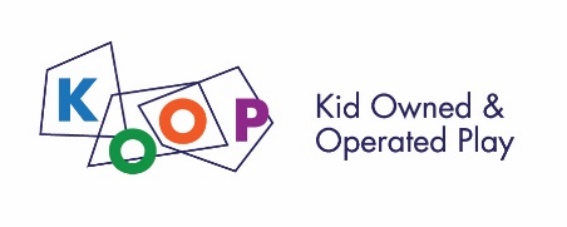 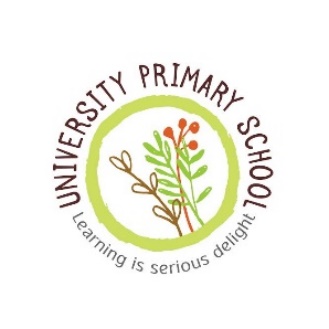 KOOP Adventure Play Spring Break Camp           at University Primary School Registration FormMail in or drop off this form with the payment to Christine at University Primary School, 51 Gerty Drive in Champaign, IL 61820 on or before March 10.  (Checks made out to University of Illinois)Note: You will not be fully registered until both the form and the payment have been received. Payments are non- refundable.Details about the camp daily schedule, snacks/lunch and projects will be emailed prior to the beginning of camp.  Ages: 4-12 (flexible.)  This camp is open to the public! Please indicate your choice: Full Day (8:30- 5:30)  -or-  Morning (8:30- 1)  -or- Afternoon (1- 5:30)Camp Cost Per Session:          Full Day = $210	Half Day = $150                  Total: $_______Camper Information:Camper’s First/Last Name:  ____________________________________________School: ____________________________________________________________Parent/Guardian Name(s):_____________________________________________Email:______________________________________________________________Home Address:______________________________________________________Phone Numbers:_____________________________________________________Emergency Contact Name/Relation:_____________________________________Emergency Contact Phone:____________________________________________People authorized to pick up your camper other than parent or emergency contact:_____________________________________________________________________________________________________________________________Did this camper attend previous KOOP Camps or Events?    Yes      NoAllergies & Instructions for handling allergies if needed:_______________________________________________________________________________________Special needs, interests or things we should know about your camper?________